BIODATADesignation: Assistant ProfessorEducational Qualification: M.Sc. (Statistics)Teaching Experience: 19 years, 8 monthsTeaching Experience in various colleges run by Pune District Education Association. Presently working as a Assistant Professor in Statistics in P.D.E.A’s Prof.Ramkrishna More A.C.S.College, Akurdi, Pune.     (Permanent Approval No. CCO/1665 Dated  University of Pune)Classes Taught: B. Sc.(Computer Science), B.Sc.(Statistics), M.Phil(Commerce)Faculty development programmes (Orientation/ Refresher/ Short term courses):Research Area: Survival Analysis, Statistical Process ControlResearch Projects: NILResearch Articles published In Journals: Paper presented in International Conference: NILPaper presented in National/ State/ University level Conference: NILAwards/Honours: NILBooks Published:Co-author of textbook “Business Statistics”( B.B.A/B.B.M.-(I.B) Sem-II-205) Publisher :Success Publications,Pune.ISBN No. : 978-93-24457-06-3Innovations in Curriculum design and transactions:  NIL Resource Person: NILSeminars/Workshops/ Training courses attended:Participation in community/ Social Services: participation in tree plantation at Ghorawadeshwar along with Mathematics department of college.Memberships on various bodies: NILComputer Skills: MS Office, C programming, R programming, MATLABName and Address:Savita Sudhir VenegurkarC-4, Morya Gosavi Raj Park, Phase-II,Keshav nagar, Chinchwad,Pune-411033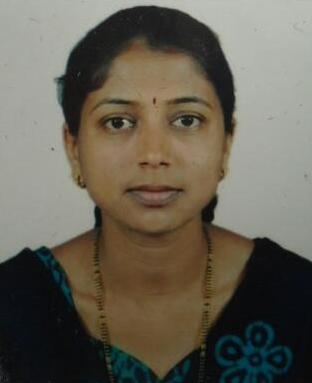 Name of  the courseName of the InstituteDuration of CourseDateSubjectRefresher21 days toI.T.(Statistics)Orientation,  28 days to-Refresher , 21 days toI.T.(Statistics)Refresher, 21 days toEnvironmental  ScienceSr.No.AuthorsTitle of PaperName of Journal/ConferenceISSN/ISBN1 Savita VenegurkarData Mining and Statistics: Distinguishable DisciplinesEXCEL International Journal of Multidisciplinary Management Studies (EIJMMS),Vol.4 (5), MAY (2014), pp. 62-67ISSN 2249- 8834Name of the Seminar/WorkshopName ofSponsoring AgencyDateDurationSeminar on Reliability Theoryand Its Applications.Dept.of Statistics, to 3 daysConference of I.S.P.S. & National seminar on Advances in StatisticsDept.of Statistics, to 4 daysWorkshop in MS-Excel and C programming,Shivajinagar, Pune.1 dayNational Seminar on“Recent Trends in Statistics”,Shivajinagar, Pune. to 3 daysInternational seminar on Sustainable DevelopmentDept.of Botany, .1 dayInternational workshop on Reliability Theory & Survival AnalysisDept. of Statistics,SPPU, Pune03/11/2016 to 05/11/20163 daysNational Conference on Recent Advancements  in Statistics & Their Applications to Society Dept. of Statistics,SPPU, Pune23/03/2017 to 25/03/20173 days